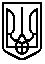 ТИСМЕНИЦЬКА МІСЬКА РАДА іВАНО-ФРАНКІВСЬКОЇ ОБЛАСТІТИСМЕНИЦЬКИЙ ЛІЦЕЙ ТИСМЕНИЦЬКОЇ МІСЬКОЇ РАДИ вул. Липова, 9, м. Тисмениця, 77401, тел. 0(3436) 2-41-13,  E-mail: tysschool@ukr.net, Web: https://tysmenytsya-litsey.if.ua/Код ЄДРПОУ 20562728НАКАЗ21.01.2022                                      м. Тисмениця                                          №09-оПро перехід на дистанційну форму навчання в ліцеї       Відповідно до протоколу комісії з питань техногенно-екологічної безпеки та надзвичайних ситуацій Тисменицької міської ради від 21.01.2022р. №1 НАКАЗУЮПерервати карантин, введений наказом Тисменицького ліцею від 18.01.2022р №08-о і перейти на дистанційну форму навчання з 24.01 по 04.02.2022р. для учнів 1-11 класів.Заступникам директора з навчальної роботи Угрин Н.І., Гринівській В.М. відповідно до функціональних обов’язків забезпечити організацію освітнього процесу.Класним керівникам 1-11 класів проінформувати учнів та батьків про перехід на навчання з використанням технологій дистанційного навчанняКонтроль за виконанням даного наказу залишаю за собою.Директор                                                                               Оксана БІЛІНСЬКА З наказом ознайомлені:                                                                            Н.І.УгринВ.М.Гринівська